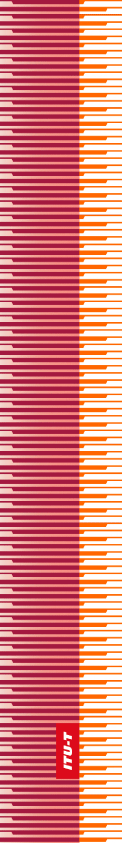 
الجمعية العالمية لتقييس الاتصالاتالحـمامات، 25 أكتوبر - 3 نوفمبر 2016القـرار 85 - تعزيز وتنويع موارد قطاع تقييس الاتصالات في الاتحاد الدولي للاتصالات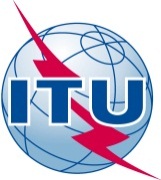 تمهيـدالاتحاد الدولي للاتصالات وكالة متخصصة للأمم المتحدة في ميدان الاتصالات. وقطاع تقييس الاتصالات (ITU-T) هو هيئة دائمة في الاتحاد الدولي للاتصالات. وهو مسؤول عن دراسة المسائل التقنية والمسائل المتعلقة بالتشغيل والتعريفة، وإصدار التوصيات بشأنها بغرض تقييس الاتصالات على الصعيد العالمي.وتحدد الجمعية العالمية لتقييس الاتصالات (WTSA) التي تجتمع مرة كل أربع سنوات المواضيع التي يجب أن تدرسها لجان الدراسات التابعة لقطاع تقييس الاتصالات وأن تُصدر توصيات بشأنها.وتتم الموافقة على هذه التوصيات وفقاً للإجراء الموضح في القرار رقم 1 الصادر عن الجمعية العالمية لتقييس الاتصالات.وفي بعض مجالات تكنولوجيا المعلومات التي تقع ضمن اختصاص قطاع تقييس الاتصالات، تعد المعايير اللازمة على أساس التعاون مع المنظمة الدولية للتوحيد القياسي (ISO) واللجنة الكهرتقنية الدولية (IEC).© ITU 2016جميع الحقوق محفوظة. لا يجوز استنساخ أي جزء من هذه المنشورة بأي وسيلة كانت إلا بإذن خطي مسبق من الاتحاد الدولي للاتصالات.القـرار 85 (الحمامات، 2016)تعزيز وتنويع موارد قطاع تقييس الاتصالات في الاتحاد الدولي للاتصالات(الحمامات، 2016)إن الجمعية العالمية لتقييس الاتصالات (الحمامات، 2016)،إذ تضع في اعتبارها أ )	المادة 28 من دستور الاتحاد والمادة 33 من اتفاقية الاتحاد اللتين تتصلان بمالية الاتحاد؛ب)	القرار 158 (المراجَع في بوسان، 2014) لمؤتمر المندوبين المفوضين، الذي يكلف الأمين العام بدراسة تدابير جديدة ممكنة لتوليد إيرادات إضافية للاتحاد؛ج)	القرار 34 (المراجَع في دبي، 2012) للجمعية العالمية لتقييس الاتصالات، بشأن المساهمات الطوعية؛د )	القرار 44 (المراجَع في الحمامات، 2016) لهذه الجمعية، بشأن سد الفجوة التقييسية بين البلدان المتقدمة والبلدان النامية1، والذي يبين مصادر جمع الأموال لغرض سد الفجوة التقييسية،وإذ تشير إلى أ )	المداولات التي جرت في دورة مجلس الاتحاد الدولي للاتصالات لعام 2016 حول موارد الترقيم الدولية (INR)، وتحديد مصادر أُخرى ممكنة للإيرادات لقطاع تقييس الاتصالات، حيث أشارت الأمانة إلى أنه سيكون من الصعب تقديم ميزانية متوازنة للفترة 2019-2018 ما لم تُحدد مصادر جديدة للإيرادات؛ب)	التوصيات التي خلُص إليها مجلس الاتحاد في دورته لعام 2016، بأن تقدم إلى المجلس في دورته لعام 2017 دراسة تحدد جميع مصادر الإيرادات الممكنة في الاتحاد، دون الاقتصار على موارد الترقيم الدولية،وإذ تلاحظ أ )	أن أنشطة وأعمال قطاع تقييس الاتصالات في تزايد مستمر وأن الموارد المخصصة لقطاع تقييس الاتصالات قد لا تكفي لتغطية جميع الأنشطة والأعمال والدراسات التي يقوم بها قطاع تقييس الاتصالات على الوجه الأكمل؛ب)	أن الإيرادات المالية للاتحاد التي تستند إلى مساهمات الدول الأعضاء وأعضاء القطاعات شهدت انخفاضاً مستمراً؛ج)	الحاجة إلى زيادة إيرادات قطاع تقييس الاتصالات من خلال زيادة وتنويع مصادر إيراداته،تقرر تكليف مدير مكتب تقييس الاتصالاتبالمشاركة في الدراسة المشار إليها في الفقرة ب) أعلاه من "وإذ تشير إلى" بشأن تدابير جديدة ممكنة لتوليد إيرادات إضافية لقطاع تقييس الاتصالات بما في ذلك الإيرادات التي يمكن أن يتم تحصيلها من موارد الترقيم الدولية ومن إجراء اختبارات المطابقة وقابلية التشغيل البيني.الاتحــاد  الـدولــي  للاتصــالاتITU-Tقطـاع تقييس الاتصـالات
في الاتحاد الدولي للاتصالات